Пресс-релиз МБДОУЦРР № 28 «Огонек» за периодс 18.02.2019г. по 25.02.2019 г.Городские.25.02.2019г. Участие во всероссийском конкурсе, посвященном дню защитника Отечества «Празднует февраль Армии рождение» в номинации «От мальчишек до защитников…» Диплом IIстепениВнутренние, по учреждению: С 18.02.2019г. по 22.02.2019г.  В холле детского сада проходит выставка поделок ко дню «Защитника Отечества»,  детских рисунков «Мой любимый папа», а также выставка поздравительных газет для пап.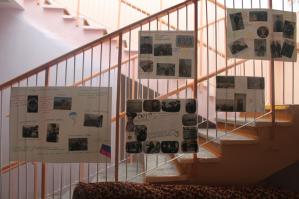 С 18.02.2019г. по 22.02.2019г.  Для детей 2 младших групп и их родителей были  проведены тематические открытые развлечения, посвящённые дню защитника Отечества. 19.02.2019г. Организованно заседание творческой группы по конструированию «Кубаро»20.02.2019г. Для детей средних групп №5,11. Яишницина Н.П., Томащук Е.А., Рахманова Ю.С., Вернер Е.С. прошли физкультурно-спортивные развлечения с участием детей и  пап воспитанников.21.02.2019г. в группе №5 Яишницина Н.П., Томащук Е.А., для родителей воспитанников прошёл мастер – класс по изготовлению сказочных персонажей по проекту: «Жила-была сказка»,   22.02.2019г.  Для детей старших и подготовительных групп прошли Музыкально- физкультурные развлечения, посвящённые дню защитников Отечества «Бравые солдаты»  с участием воспитанников и их родителей.Заведующий                                                                             Е.Ю. Тюрина Лахтина О.В.Т. 4-41-44МУНИЦИПАЛЬНОЕ БЮДЖЕТНОЕ ДОШКОЛЬНОЕОБРАЗОВАТЕЛЬНОЕ УЧРЕЖДЕНИЕ «ЦЕНТР РАЗВИТИЯ РЕБЕНКА – ДЕТСКИЙ САД №28 «ОГОНЕК»Новосибирская область, 633009ул. Лунная, 3, г. Бердск,тел./факс:(383-41) 4-41-44тел.:(383-41) 4-44-92;e-mail: bsk_du28@mail.ruот ___________ № ___________На № _______ от _____________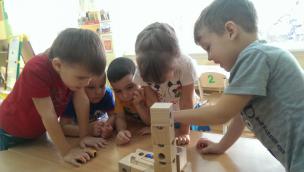 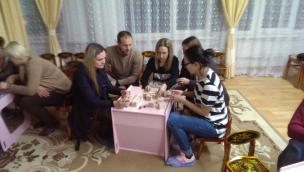 